PROTOCOLE D’EXPERTISE DES ARTICLES Revue Enjeux sociétauxenjeux.charesso.orgFiche synthétiqueTITRE DE L’ARTICLE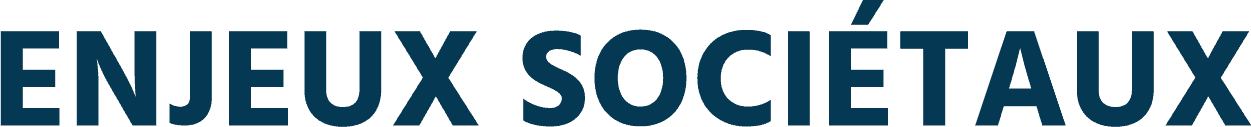 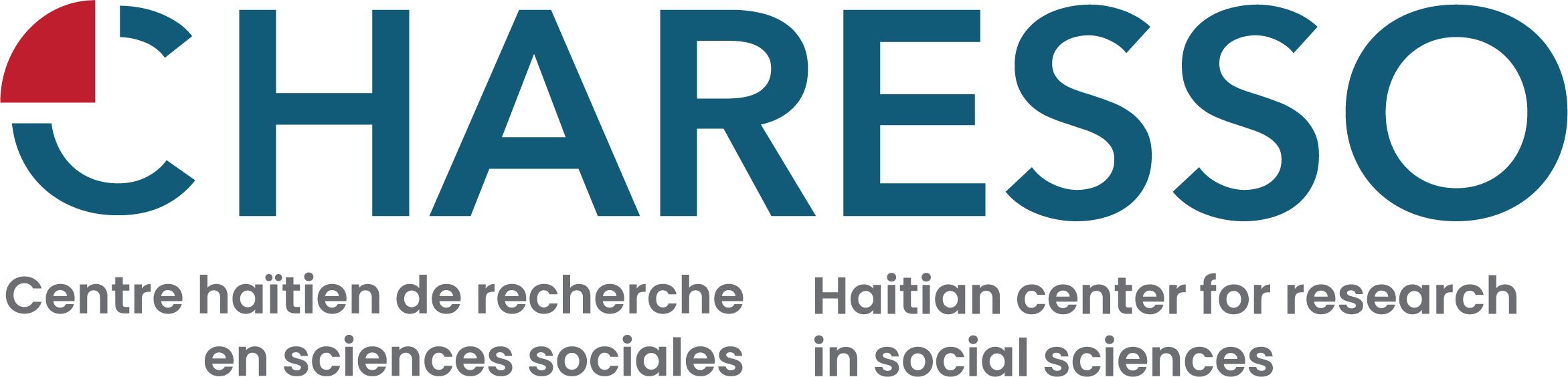 DATE DE RECEPTIONDATE DE RETOURPROTOCOLE D’EXPERTISEPROTOCOLE D’EXPERTISEAvis final Publiable en l’état (ou avec des modifications ponctuelles)Avis final Publiable sous réserve de modifications importantesAvis final Non publiable (cas exceptionnels, plagiat, etc.)Impression généraleCRITÈRES D’EVALUATIONCRITÈRES D’EVALUATIONCRITÈRESÉVALUATION ET RECOMMANDATIONSCohérence (suite dans les idées)Pertinence (pertinence sociale, scientifique, professionnelle)Méthodologie (méthode, technique, stratégie de la preuve) Expression écrite (qualité de l’écriture)Autres